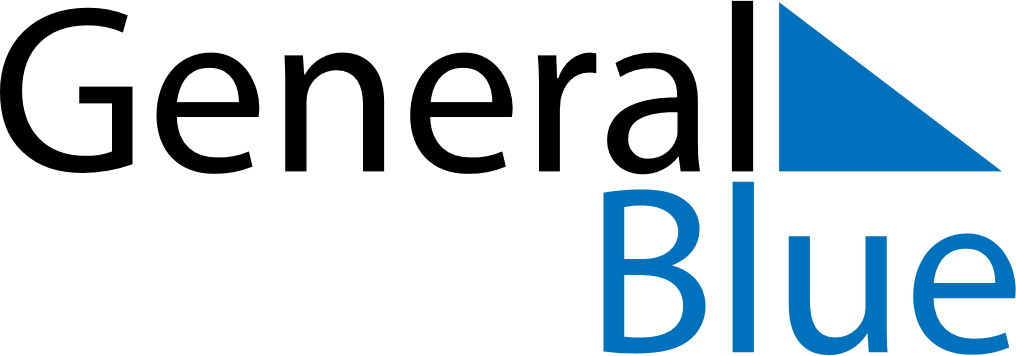 December 2025December 2025December 2025December 2025KenyaKenyaKenyaSundayMondayTuesdayWednesdayThursdayFridayFridaySaturday12345567891011121213Jamhuri DayJamhuri Day14151617181919202122232425262627Christmas DayBoxing DayBoxing Day28293031